MỘT SỐ HÌNH ẢNH CỜ ĐẢNG SAI QUY ĐỊNH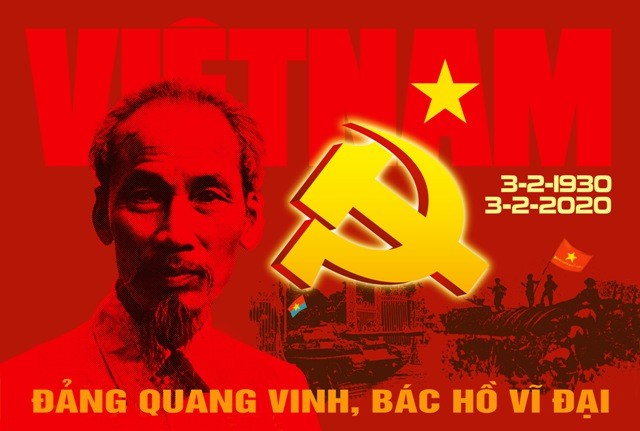 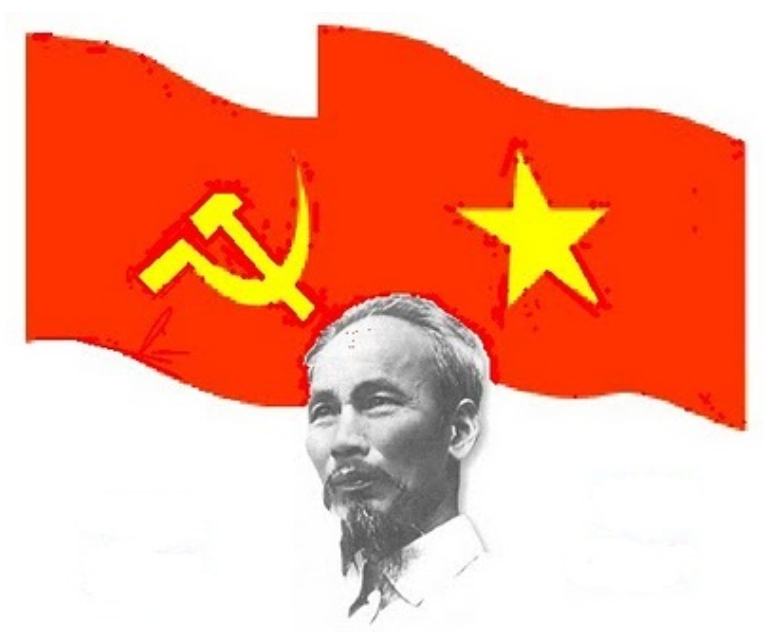 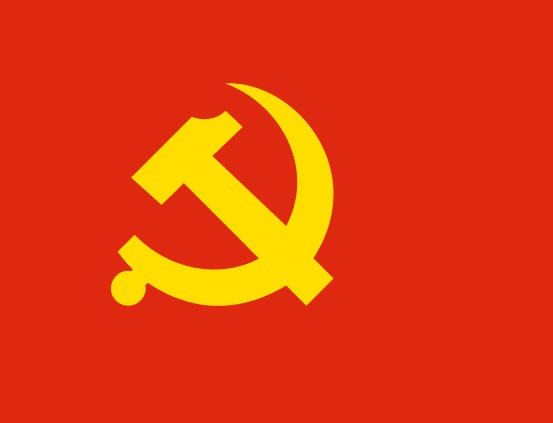 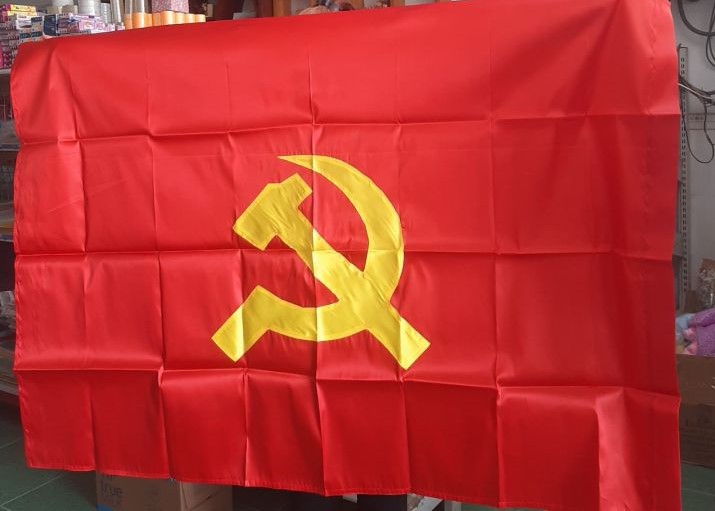 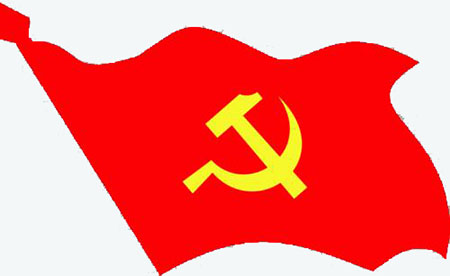 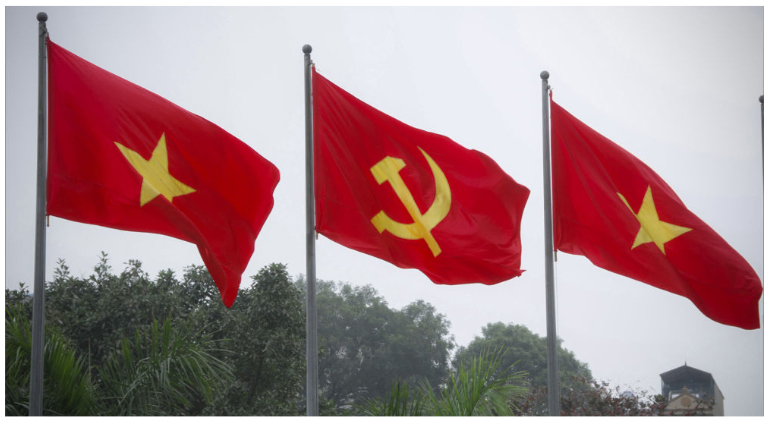 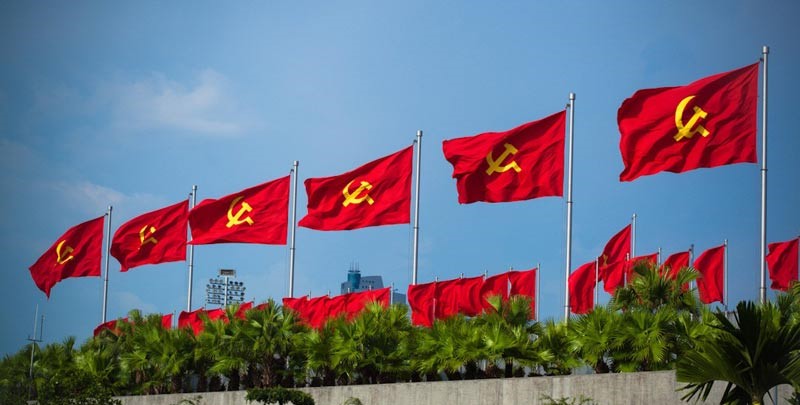 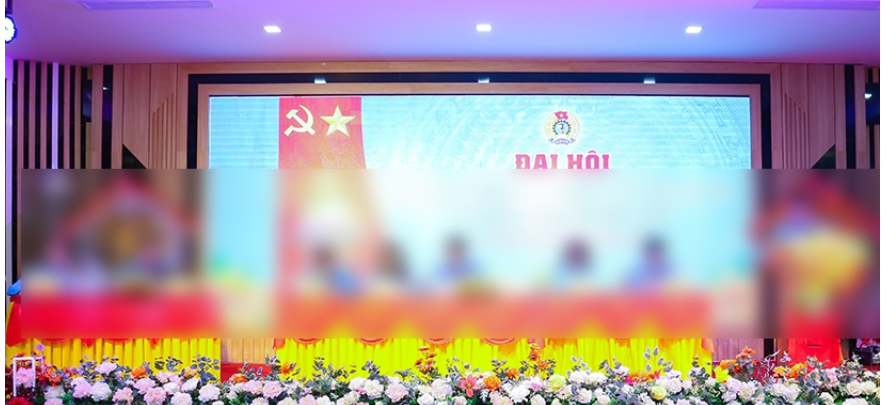 